KEMENTERIAN RISET, TEKNOLOGI DAN PENDIDIKAN TINGGI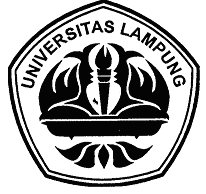 UNIVERSITAS LAMPUNGFAKULTAS KEGURUAN DAN ILMU PENDIDIKANJalan Prof. Dr. Sumantri Brojonegoro No.1, Bandarlampung 35145Telepon (0721) 704624, Faximile (0721) 704624Laman: http://www.fkip.unila.ac.idSURAT KETERANGAN KULIAHNomor:	   /UN26/3/KM/2015Yang bertanda tangan di bawah ininama				: Dr. Muhammad Fuad, M.Hum nomor induk pegawai		: 19590722 198603 1 003pangkat/ golongan/ ruang	: Pembina Tk.I./IV/bjabatan				: Wakil Dekan Bidang Kemahasiswaan dan Alumni dengan ini menyatakan sesungguhnya bahwa:nama				: ...............................................................nomor pokok mahasiswa	: ...............................................................semester 			: ...............................................................program studi/ jurusan	: ...............................................................
pada tahun ajaran		: 2015/2016agama				  ...............................................................benar mahasiswa FKIP Unila dan masih aktif kuliahAdapun orang tua mahasiswa tersebut adalahnama 				: ...............................................................NIP/NRP/NVM		: ...............................................................pekerjaan			: ...............................................................pangkat/ golongan/ ruang	: ...............................................................instansi			: ...............................................................agama				: ...............................................................alamat 				: ...............................................................  ...............................................................Demikian surat keterangan ini dibuat dengan sesungguhnya. Apabila di kemudian hari surat pernyataan ini tidak benar yang mengakibatkan kerugian terhadap Negara Republik Indonesia, mahasiswa tersebut bersedia mengganti kerugian.Bandarlampung,............................. 2015              	a.n. Dekan       		       Wakil Dekan Bidang Kemahasiswaan        		       dan Alumni,   				           	       	       		       Dr. Muhammad Fuad, M.Hum        		       NIP. 19590722 198603 1 003